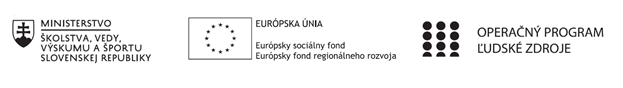 Správa o činnosti pedagogického klubu Príloha:Prezenčná listina zo stretnutia pedagogického klubuFotografie zo  stretnutia pedagogického klubuPrioritná osVzdelávanieŠpecifický cieľ1.1.1 Zvýšiť inkluzívnosť a rovnaký prístup ku kvalitnému vzdelávaniu a zlepšiť výsledky a kompetencie detí a žiakovPrijímateľZákladná škola, Štúrova 341, Hanušovce n/TNázov projektuRozvoj funkčnej gramotnosti žiakov v  základnej školeKód projektu  ITMS2014+312011Q919Názov pedagogického klubu Klub rozvoja osobnosti žiakovDátum stretnutia  pedagogického klubu20.5.2019Miesto stretnutia  pedagogického klubuZŠ Hanušovce n/T, klubovňaMeno koordinátora pedagogického klubuAnna Hliboká ČurlikováOdkaz na webové sídlo zverejnenej správywww.zshanusovce.edupage.skManažérske zhrnutie:krátka anotácia, kľúčové slová rozvoj čitateľskej gramotnosti v predmete slovenský jazyk, prierezová téma  osobnostný a sociálny rozvoj, edukačné úlohyNa zasadnutí pedagogického klubu členovia spracovali návrhy edukačných  úloh zameraných na rozvoj čitateľskej gramotnosti  do   prierezovej témy osobnostný a sociálny rozvoj v predmete slovenský jazyk a literatúra.Hlavné body, témy stretnutia, zhrnutie priebehu stretnutia:Tvorba edukačných  úloh pracovných listov na rozvoj čitateľskej gramotnosti-aplikačné úlohy-úlohy s možnosťou výberu jednej správnej odpovede-tvorivé úlohy-úlohy na prácu v skupine-analytické úlohy-úlohy na porozumenie a metakognitívne hodnotenieZávery a odporúčania:Pri tvorbe  edukačných  úloh v pracovných listoch uplatňovať ciele rozvoja prierezovej témy na rozvoj čitateľskej gramotnosti ako súčasť  učebného obsahu vyučovacieho predmetu SJl.Vypracoval (meno, priezvisko)Anna Hliboká ČurlikováDátum21.5.2019PodpisSchválil (meno, priezvisko)Viera HodoškováDátumPodpis